                                            www.SvijetSeminara.com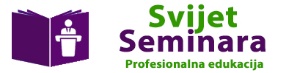 Seminar:1059Prijave slati na e-mail: kontakt@prijave.org  ili fax: 051/466-601  

Dodatne informacije zainteresirani mogu dobiti na telefone 066/22 44 44Kad dobijemo prijavu poslaćemo Vam predračun.
Datum: ______________________                                              Potpis: ______________________PRIJAVNI OBRAZACPRIJAVNI OBRAZACPRIJAVNI OBRAZACPRIJAVNI OBRAZACNAZIV SEMINAR ZA PONUĐAČE U POSTUPKU JAVNIH NABAVKI O NOVOUSVOJENOM ZAKONU O JAVNIM NABAVKAMASEMINAR ZA PONUĐAČE U POSTUPKU JAVNIH NABAVKI O NOVOUSVOJENOM ZAKONU O JAVNIM NABAVKAMASEMINAR ZA PONUĐAČE U POSTUPKU JAVNIH NABAVKI O NOVOUSVOJENOM ZAKONU O JAVNIM NABAVKAMA
MOLIMO VAS DA OZNAČITE NAČIN NA KOJI ŽELITE DA PROPRATITE SEMINAR:
                ONLINE SEMINAR - WEBINAR, 24. novembar 2022. godine	   VIDEO SNIMAK SEMINARA, 28. novembar 2022. godine                  VIDEO SNIMAK SEMINARA, 05. decembar 2022. godine  
MOLIMO VAS DA OZNAČITE NAČIN NA KOJI ŽELITE DA PROPRATITE SEMINAR:
                ONLINE SEMINAR - WEBINAR, 24. novembar 2022. godine	   VIDEO SNIMAK SEMINARA, 28. novembar 2022. godine                  VIDEO SNIMAK SEMINARA, 05. decembar 2022. godine  
MOLIMO VAS DA OZNAČITE NAČIN NA KOJI ŽELITE DA PROPRATITE SEMINAR:
                ONLINE SEMINAR - WEBINAR, 24. novembar 2022. godine	   VIDEO SNIMAK SEMINARA, 28. novembar 2022. godine                  VIDEO SNIMAK SEMINARA, 05. decembar 2022. godine  
MOLIMO VAS DA OZNAČITE NAČIN NA KOJI ŽELITE DA PROPRATITE SEMINAR:
                ONLINE SEMINAR - WEBINAR, 24. novembar 2022. godine	   VIDEO SNIMAK SEMINARA, 28. novembar 2022. godine                  VIDEO SNIMAK SEMINARA, 05. decembar 2022. godine  PRAVNO ILI FIZIČKO LICEADRESA GRADJIB ILI JMBGPDV BROJKONTAKT OSOBATELEFONFAXE-MAILPRIJAVA POLAZNIKAPRIJAVA POLAZNIKAPRIJAVA POLAZNIKAPRIJAVA POLAZNIKAIME I PREZIMEIME I PREZIMEMOBILNI TELEFONE-MAIL